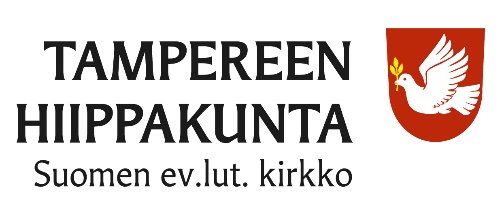  TODISTUS TYÖNOHJAUKSEN SUORITTAMISESTA ______________________________  on suorittanut ryhmämuotoisen työnohjauksen vuosien ______ - ______ aikana. Työnohjausistuntoja on ollut yhteensä ___ kertaa.  Työnohjauksessa on käsitelty työnohjattavan esille tuomia asioita, jotka ovat liittyneet omaan työidentiteettiin, suhteeseen työyhteisöön, yksittäisiin työtilanteisiin yms. Paikka Päiväys Työnohjaajan allekirjoitus 	_______________________________ ja nimenselvennys 